STERLING HIGH SCHOOL DISTRICT501 S. WARWICK ROAD, SOMERDALE, NEW JERSEY 08083-2175PHONE (856) 784-1287		 FAX (856) 784-7823Matthew Sheehan
Superintendent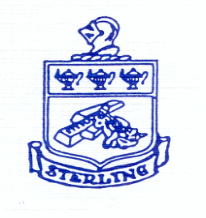 Superintendent Goal #1February 7, 2023 Emails to Area SuperintendentsEmails to Eastern, Black Horse Pike RegionalSterling High School is looking into developing a new schedule for the 24/25 school year.  We have been working with a 4 x 4 block since 1999 and are looking to better serve our students with a schedule that allows for extended blocks, maximum credit opportunities, and year-round courses.Our scheduling committee, which consists of staff and administration, has suggested that we look into the model used at your high school.  We are interested in visiting and speaking with select staff about the benefits and challenges of your schedule.  Additionally, the committee has generates the following questions:How long have you been using your current schedule?Why did you select this schedule?What are the benefits?  What are the challenges?If you could change anything about your schedule what would it be?  Why?What advice would you give a school considering this type of schedule?Please confirm the possibility of a visit and consider answering the questions in the email or by phone if you prefer.Thanks for your assistance.  Matthew SheehanSuperintendent Sterling High School2-8-23Notes from conversation with Phil Smart from Eastern 2/8/23Reason behind changeEastern had a seven period day with credit limitations and sought an eight period dayProcessFormed a committee and visited Ocean City, Mainland, Kingsway, LenapeExperiences:  Teacher love it and would never consider another schedule;  stressed contract language.  Their teacher teach five periods.Initially had sciences and lunch back to back for labs.  That went away per teacher request with two exceptions Anatomy & Forensics.  Now goes lab to study hall for students (forced upon them.Lunch was originally open concept that is now more restrictive to meet student needs.  5% couldn't handle freedom / do have lunch detentions that works to some extent.  6 min pass to be in location.  Another 6 min pass to be in another location.  Lunch A and Lunch BNutri Serve was against multiple kiosk to serve lunches - they have five eating areasDo OverCreate 2 x 24 minute lunches and add minutes to block for more instruction.  VisitWelcome to visit but require BOE approval prior to 